Sherwood Forest Lake District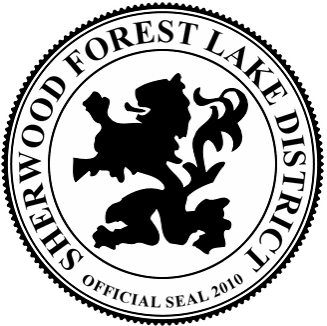 Prudential Committee MeetingDate Saturday, January 13, 2018Time: 11:00 AMLocation: Becket Town Hall557 Main Street, Becket, MA 01223DRAFT MEETING MINUTES Committee Members present:  NONE Dr. Howard G. Lerner (Chair), and, Clerk/Treasurer Robert T. Ronzio. Committee Members absent: Vernice D. Cowell, Dennis B. Guerri, and, Stanley C. Taylor (Vice Chair), William J. Osborn III Joan M. Goldberg, Nancy J. Fishell and William F. Maier. Public Present: NoneMEETING CANCELLED DUE TO A LACK OF QUORUM Schedule: Next meeting Saturday, February 10, 2018 at 11:00 AM.Respectfully submitted,SIGNED: _________________________________Robert T. RonzioClerk & TreasurerSherwood Forest Lake District ___________________________________________Dr. Howard G. Lerner (Chair)___________________________________________Stanley C. Taylor (Vice Chair)___________________________________________Nancy J. Fishell___________________________________________Vernice D. Cowell___________________________________________William F. Maier___________________________________________Dennis B. Guerri___________________________________________ William J. Osborn III___________________________________________Joan M. Goldberg